REGULAMIN 40. MAŁOPOLSKIEGO PRZEGLĄDU GRUPKOLĘDNICZYCH „O LIPNICKĄ GWIAZDĘ”LIPNICA MUROWANA  15 – 16 STYCZNIA 2022 R.ORGANIZATORGminny Dom Kultury w Lipnicy Murowanej32-724 Lipnica Murowana, Lipnica Murowana 74,tel. (14) 68 52 108kulturalipnica@wp.plWSPÓŁORGANIZATORMałopolskie Centrum Kultury SOKÓŁ w Nowym Sączu ul. Długosza 3, 33-300 Nowy Sącztel. +48 18 448 26 10 (sekretariat)CELE PRZEGLĄDUKultywowanie i upowszechnianie ludowej tradycji kolędowania. Prezentacja zwyczajów i obrzędów bożonarodzeniowych wsi polskiej, jako ważnego elementu tradycyjnej kultury narodowej. Wyłonienie najlepszych grup kolędniczych regionu tarnowskiego, a także kwalifikacje na Ogólnopolskie Spotkania Dziecięcych i Młodzieżowych Grup Kolędniczych PASTUSZKOWE KOLĘDOWANIE w Podegrodziu oraz na Ogólnopolski Konkurs Grup Kolędniczych GÓRALSKI KARNAWAŁ w Bukowinie Tatrzańskiej. Urozmaicenie oferty kulturalnej okresu karnawałowego w regionie.OGÓLNE ZASADY PRZEGLĄDU40. Małopolski Przegląd Grup Kolędniczych „O LIPNICKĄ GWIAZDĘ” (dalej zwany „Przeglądem”), odbędzie się  w dniach 15 – 16 stycznia 2022 roku, w sali widowiskowej Gminnego Domu Kultury     w Lipnicy Murowanej.Przegląd obejmuje swym zasięgiem 5 powiatów: dąbrowski, bocheński, brzeski oraz tarnowski (grodzki i ziemski).Przegląd ma charakter konkursu, w których uczestnicy mogą prezentować się w trzech kategoriach wiekowych:- grupy dziecięce /7 – 13 lat/- grupy młodzieżowe /14 – 17 lat/- grupy dorosłe /od 18 lat/Grupy powinny prezentować widowiska zakorzenione w głębokiej tradycji regionu: Draby, Herody, Pasterze, Szczodroki, Trzej  Królowie, Z Gwiazdą, Z Kobyłką, Z Szopką,       Z Turoniem.Kolęda HERODY musi przedstawiać pierwotną, najstarszą jego formę, odnoszącą się 
do wydarzeń ewangelicznych. Widowisko z padaniem i wskrzeszaniem Turonia (czasem łączone z Herodami), winno być prezentowane jako oddzielne przedstawienie lub odrębna scena w ramach szerszego spektaklu. W formule przeglądu nie mieszczą się tzw. jasełka stanowiące odrębną formę inscenizacji teatralnej.Przedstawiony program oraz ewentualnie towarzysząca muzyka lub poszczególne instrumenty winny odzwierciedlać tradycje kolędowania w regionie, z którego pochodzi grupa. Szczególnie pożądana jest – w zależności od widowiska – prezentacja tradycyjnych kolęd, pastorałek oraz kolędy winszującej (noworocznej).Grupy mające w swoim składzie akordeon winny pamiętać, że nie jest on instrumentem tradycyjnym i w związku z tym jest niepożądany w prezentowanych widowiskach.Czas występu poszczególnych grup do 10 minut, wyjątek stanowią Herody i Szopka (lalkowa) – do 20 minut.Niezbędnym jest, aby w grupach kolędniczych, zgodnie z tradycją, występowali  wyłącznie chłopcy i mężczyźni, dotyczy to również towarzyszących muzyków. Grupy kolędnicze zgodnie z tradycją powinny być nieliczne /do 8 osób/. Liczniejsze mogą być grupy HERODÓW /maksymalnie do 12 osób/. W skład grupy kolędniczej nie wlicza się towarzyszących muzyków. Grupy winny występować we właściwych dla danego widowiska kolędniczego strojach 
i posiadać rekwizyty wykonane z tradycyjnych materiałów. W celu oceny prezentowanych programów powołana zostanie przez Organizatora Komisja Artystyczna, która dokona oceny w oparciu o niniejszy regulamin. Werdykt Komisji jest ostateczny i niepodważalny.Laureaci NAGRODY GŁÓWNEJ „LIPNICKA GWIAZDA” oraz I NAGRODY z 2021 roku mogą występować w Przeglądzie w 2022 roku pod warunkiem zaprezentowania innej formy widowiska niż nagrodzona w 2021 r. (dotyczy to każdej kategorii wiekowej).Laureaci „Lipnickiej Gwiazdy 2021”W KATEGORII GRUP DZIECIĘCYCHNagroda główna – „LIPNICKA GWIAZDA” – grupa kolędnicza z KONIKIEM z UszwiI miejsce- grupa kolędnicza SZCZODROKI z Rajbrotu oraz grupa kolędnicza TRZEJ KRÓLOWIE z Rajbrotu.W KATEGORII GRUP MŁODZIEŻOWYCHNagroda główna – „LIPNICKA GWIAZDA”- grupa kolędnicza z GWIAZDĄ z Nowego Wiśnicza,I miejsce - grupa kolędnicza z GWIAZDĄ z Lipnicy Górnej oraz grupa kolędnicza DROBY     z Gwoźdźca.W KATEGORII GRUP DOROSŁYCHNagroda główna – „LIPNICKA GWIAZDA”- grupa kolędnicza HERODY ze Śmigna,I miejsce - grupa kolędnicza DROBY z Rzepiennika Suchego oraz grupa kolędnicza              Z GWIAZDĄ z Uszwi.Komisja Artystyczna w wyniku oceny zaprezentowanych programów przyzna nagrody pieniężne i wyróżnienia, których wysokość uzależniona będzie od pozyskanych środków. W zależności od poziomu merytorycznego i artystycznego poszczególnych grup kolędniczych Komisja przewiduje przyznanie nagrody głównej – Grand Prix – statuetki LIPNICKA GWIAZDA, w każdej kategorii wiekowej. Komisja Artystyczna wytypuje najlepsze grupy dziecięce i młodzieżowe na Ogólnopolskie Spotkania Dziecięcych Grup Kolędniczych PASTUSZKOWE KOLĘDOWANIE w Podegrodziu natomiast dorosłe grupy kolędnicze do udziału w Ogólnopolskim Konkursie Grup Kolędniczych GÓRALSKI KARNAWAŁ w Bukowinie Tatrzańskiej.Koszty dojazdu grup na Przegląd pokrywa instytucja delegująca lub uczestnicy we własnym zakresie.Instytucja zgłaszająca grupę kolędniczą do udziału w Przeglądzie ma obowiązek ubezpieczyć członków ww. grupy na czas przejazdu i pobytu. Organizator zapewnia poczęstunek członkom grup biorących udział w Przeglądzie Uczestnicy udzielają zezwolenia na rozpowszechnianie wizerunku, utrwalonego za pomocą wszelkich technik fotograficznych i nagraniowych w związku z udziałem w Przeglądzie, w celach dokumentacyjnych oraz promocyjnych Festiwalu. Zgoda obejmuje w szczególności takie formy publikacji zdjęć oraz filmów jak: udostępnienie na stronach internetowych, Facebook, w materiałach promocyjnych dotyczących Przeglądu oraz w innych środkach masowego przekazu. Zgodę na upublicznienie wizerunku stanowi załącznik nr 2 do Regulaminu.Po zakończeniu Przeglądu Organizator zobowiązał się przesłać do Współorganizatora Przeglądu kopie protokołu komisji artystycznej i kopie potwierdzeń odbioru nagród przez laureatów, które będą zawierać dane osobowe: Laureatów Przeglądu w zakresie: imię, nazwisko, adres zamieszkania, numer dowodu osobistego;osób zasiadających w Komisji artystycznej w zakresie: imię i nazwisko.Uczestnicy Przeglądu są zobowiązani do zapoznania się z informacją o przetwarzaniu danych osobowych przez Małopolskie Centrum Kultury SOKÓŁ w Nowym Sączu, która znajduje się pod adresem (http://mcksokol.pl/ochrona-danych-osobowych) i jest ona dla niego w pełni zrozumiała.Warunkiem uczestnictwa w Przeglądzie jest dostarczenie czytelnie wypełnionej karty zgłoszenia (Załącznik nr 1) wraz z Oświadczeniem zgody na publikację wizerunku (Załącznik nr 2) i Oświadczeniem dot. przeniesienia praw autorskich (Załącznik nr 3), w nieprzekraczalnym terminie do dnia 22 grudnia 2021 r. na adres: Gminny Dom Kultury w Lipnicy Murowanej, 32-724 Lipnica Murowana 74 lub e-mail: mpgklipnica@gmail.com.Interpretacja postanowień niniejszego regulaminu należy wyłącznie do Organizatora.Bliższych informacji w sprawach regulaminowych udziela koordynator Przeglądu - Barbara Radzięta-Krawczyk lub Gminny Dom Kultury w Lipnicy Murowanej (tel. 14 6852108).Regulamin wraz z załącznikami można dodatkowo pobrać na stronie internetowej: www.kulturalipnica.plZgłoszenie do udziału w przeglądzie jest równoznacznie z akceptacją niniejszego regulaminu.Organizator zastrzega sobie prawo do zmiany regulaminu lub warunków realizacji Przeglądu w przypadku wprowadzenia odgórnych wytycznych związanych z epidemią. Przebieg przyszłorocznej edycji Przeglądu odpowiada na potrzebę realizacji wydarzeń kulturalnych z zachowaniem procedur bezpieczeństwa w związku z epidemią wirusa SARS-CoV-2.PRAWA AUTORSKIE1.	Uczestnik, a w przypadku niepełnoletniego Uczestnika osoba sprawująca władzę rodzicielską lub opiekę nad dzieckiem, zobowiązuje się do przeniesienia na Organizatora majątkowe prawa autorskie albo udzieli licencji wyłącznej uprawniającej do korzystania z autorskich praw majątkowych do artystycznych wykonań zaprezentowanych podczas Przeglądu w całości lub części, stanowiącej utwór w rozumieniu prawa autorskiego, na wymienionych poniżej polach eksploatacji:trwałe lub czasowe utrwalenie lub zwielokrotnienie w całości lub w części, jakimikolwiek środkami i w jakiejkolwiek formie, w tym wprowadzanie do pamięci komputera oraz wszystkich typach nośników przeznaczonych do zapisu cyfrowego, jak również trwałe lub czasowe utrwalanie lub zwielokrotnianie takich zapisów, włączając w to sporządzanie ich kopii oraz dowolne korzystanie i rozporządzanie tymi kopiami;publiczne rozpowszechnianie i udostępnianie w ten sposób, aby każdy mógł mieć dostęp do utworu w miejscu i czasie przez siebie wybranym;rozpowszechnianie w sieci Internet oraz w sieciach zamkniętych;prawo do wykorzystania dla celów promocyjnych;prawo do rozporządzania oraz prawo udostępniania do korzystania z utworu, w tym udzielania licencji na rzecz osób trzecich, na wszystkich wymienionych powyżej polach eksploatacji.2.	Zobowiązanie, o którym mowa w ust. 1 następuje poprzez złożenie oświadczenia, stanowiącego załącznik nr 3 do Regulaminu.KLAUZULA INFORMACYJNA W ZAKRESIE PRZETWARZANIA DANYCH OSOBWOYCHZgodnie z art. 13 ust. 1, ust. 2 ogólnego rozporządzenia o ochronie danych osobowych z dnia 27 kwietnia 2016 r. (dalej zwane RODO), informujemy iż:Administratorem Państwa danych osobowych jest Gminny Dom Kultury w Lipnicy Murowanej, 32-724 Lipnica Murowana, Lipnica Murowana 74, tel. (14) 68 52 108, kulturalipnica@wp.pl.Inspektorem ochrony danych w Gminnym Domu Kultury w Lipnicy Murowanej jest Pani Patrycja Powroziewicz-Wrona, dane kontaktowe: odo@lipnicamurowana.pl.Państwa dane osobowe przetwarzane będą zgodnie z art. 6 ust 1. lit. a) RODO 
(tj. przetwarzanie danych odbędzie się na podstawie zgody).Państwa dane osobowe przetwarzane będą w celach:organizacji i przeprowadzenia 40. Małopolskiego Przeglądu Grup Kolędniczych „O Lipnicką Gwiazdę” wyłonienia laureatów Przeglądu,publikacji zdjęć uczestników Przeglądu (po uprzednim wyrażeniu zgody) w mediach.Odbiorcą Państwa danych osobowych będą:organy państwowe w zakresie wykonywanych zadań oraz osoby upoważnione przez administratora do przetwarzania danych osobowych;Małopolskie Centrum Kultury SOKÓŁ w Nowym Sączu ul. Długosza 3, 33-300 Nowy Sącz, tel. +48 18 448 26 10 (Współorganizator Przeglądu).Dane osobowe Uczestników Przeglądu oraz wizerunek osób biorących udział w Przeglądzie będą przekazane do państwa trzeciego. W związku z transferem danych do serwisu Facebook INC, 1 Hacker Way, Menlo Park, California 94025, USA  (publikacja wizerunku na Facebooku/Instagramie) informujemy, że spółka przetwarza dane osobowe na podstawie standardowych klauzul umownych zatwierdzonych przez Komisję Europejską.Państwa dane osobowe będą przetwarzane przez czas trwania Przeglądu oraz po jego zakończeniu przez czas trwania ewentualnych postępowań w zakresie dochodzonych roszczeń, tj. do czasu ich prawomocnego zakończenia, a w przypadku postępowań egzekucyjnych do czasu ostatecznego zaspokojenia dochodzonych roszczeń.W przypadku przetwarzania danych osobowych na podstawie zgody, dane te przetwarzane będą do momentu wycofania zgody.Państwa dane osobowe nie będą wykorzystywane do zautomatyzowanego podejmowania decyzji która opiera się wyłącznie na zautomatyzowanym przetwarzaniu, w tym profilowaniu.Posiadają Państwo prawo dostępu do treści swoich danych oraz prawo ich sprostowania, usunięcia, prawo do ograniczenia przetwarzania, prawo do przenoszenia danych, prawo wniesienia sprzeciwu wobec przetwarzania.W przypadku, w którym przetwarzanie danych osobowych odbywa się na podstawie zgody (tj. art. 6 ust. 1 lit. a RODO), przysługuje Państwu prawo do jej cofnięcia w dowolnym momencie, bez wpływu na zgodność z prawem przetwarzania, którego dokonano na podstawie zgody przed jej cofnięciem.Jeżeli uznają Państwo, że przetwarzanie danych osobowych narusza przepisy RODO, przysługuje prawo wniesienia skargi do Prezesa Urzędu Ochrony Danych Osobowych, 
ul. Stawki 2, 00–193 Warszawa.Podanie danych osobowych jest wymogiem wzięcia udziału w Konkursie, nie podanie danych osobowych skutkować będzie nie wzięciem udziału w Konkursie.ORGANIZATOR:		     			           WSPÓŁORGANIZATOR: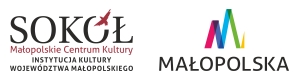 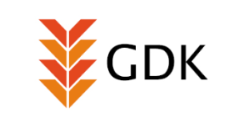 